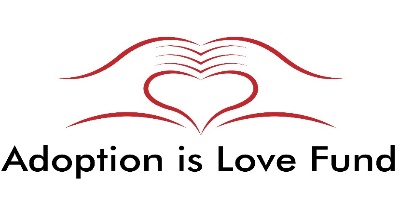 Grant Application	We only provide grants to Minnesota residentsParent InformationParent #1 Full Name____________________________________________________________________    Date of Birth______________________Primary:  Phone_____________________________________    Email________________________________________________________Employer___________________________________________________________________ Length of Employment________________Job Title_____________________________________________________________Approximately yearly income: 2019 $________________ 2020 $________________ 2021 $______________________________Parent #2 Full Name______________________________________________________________________   Date of Birth ___________________Primary:  Phone_____________________________________    Email______________________________________________________Employer___________________________________________________________________ Length of Employment______________Job Title______________________________________________ Approximately yearly income: 2019 $________________ 2020 $_______________ 2021 $___________________Street Address___________________________________________________________________________________________________City_____________________________________________________State____MN______   Zip Code_________________________Do you own your own home or are you renting? _________________________________________________________________If married, date of marriage_______________________Children Information______ I (We) do not currently have childrenHow many children do you have? ___________	Name of child 1______________________________________________________________________age_________________	This child is:     _____________biological     ___________adopted	If adopted: what country_________________________________________ age of placement _________________	Name of child 2______________________________________________________________________age_________________	This child is:     _____________biological     ___________adopted	If adopted: what country_________________________________________ age of placement _________________	Name of child 3______________________________________________________________________age_________________	This child is:     _____________biological     ___________adopted	If adopted: what country_________________________________________ age of placement ________________For more than 3 children, please include them on the back of this page.Adopted Child InformationDo you have a specific child identified for this adoption?  Yes   NoIf yes, child’s name __________________________________age______ gender________ country____________________Where are you in the adoption process? ____________________________________________________________________Do you plan on adopting a child with special needs?   Yes   NoDo you plan to adopt an older child (over 5 years of age)?  Yes   NoDo you plan on adopting a sibling group?   Yes   NoAre you specifying a gender?  _________ girl    _______________ boy _____________ either genderIf you are pursuing a domestic adoption?   Approximate age of child________________________  If you are pursuing an international adoption: 	what country_____________________________ age of child _____________  	Have you completed your dossier?  Yes   NoAgency InformationWhen do you estimate your adoption being finalized? ____________________________________________________________Where are you currently in the adoption process? _________________________________________________________________What licensed agency are you using for this adoption? ___________________________________________________________Who is your point of contact at the agency? ______________________________________________________________________	Their email address ___________________________________________________   phone ____________________________Home Study completion date (mm/yy) _______________________________________Is your home study agent/agency the same as your Placement Agency?   Yes   NoFinancial Assessment	Estimated total adoption expenses			$_________________________________	Available resources to cover adoption expenses	Personal funds used toward your adoption		$_________________________________	Employer adoption benefits				$_________________________________  	Grants/Loans/Gifts Received				$_________________________________	      Name:	                Amount: $ 	      Name:	                Amount: $	      Name:		Amount: $	      Name:		Amount: $Remaining balance of adoption expenses		$_________________________________ If any, other sources of funds:What is the current balance of your saving and checking account? :Saving $			Checking $Are you applying for additional grants, loans or financial assistance? If yes explain and give amounts:Personal StatementPlease provide your answer to the following question on a separate sheet of paper in 500 words or less.What encouraged you to build your family through adoption?Additional Adoption Information Is anyone in your immediate family adopted or connected with adoption in anyway?If yes, explain: Any additional information you would like us to know?How did you hear about Adoption is Love Fund?Thank you for investing time and effort into completing our grant application.Please remember you must be a Minnesota resident.Please submit your application along with the following supporting documents:	Copy of your completed home study by a licensed agency	Any photos you have of yourself or family	Personal Statement	Signed Consent FormTo:	Adoption Is Love Fund	3130 West Owasso Blvd	Roseville, MN 55113We will notify you with an email confirmation that we have received your completed application.If you receive the grant, where would we mail the check?	Name of Agency ______________________________________________________________	Street Address _____________________________________________________	City_________________________________ State _____________ Zip Code _____________________There is a form that the agency will need to complete before the funds are sent.  We will provide the form to the agency for their completion.Consent FormAdoption is Love Fun is a 501c3 non-profit run 100% by volunteers.All the information provided is requested to help Adoption Is Love Fund determine your need and will not be shared beyond the Adoption is Love Applicant Review Committee and Board of Directors.  PurposeThe undersigned agree that this application is being made for the purpose of obtaining assistance with international or domestic adoptions.  The undersigned further acknowledges that the willingness to accept an application is not any type of acknowledgement or representation on behalf of Adoption Is Love Fund that assistance will be granted or given.PermissionThe undersigned give Adoption Is Love Fund permission to use their story and/or photographs on Adoption Is Love Fund’s website, printed materials and/or social media sites with the purpose of helping families to adopt. We will not disclose information about birthfamily.Funding and DisbursementDecisions determining approval for the funds will be left to the sole discretion of the Adoption Is Love Fund’s Applicant Review Committee. Disbursement is made directly to the child-placing agency only once a match/referral has been made.  Funding will be mailed directly to the child placing agency.Grant ProcessApplication must be postmarked by grant deadlines date to be eligible for review.Grant applicants will be notified via email. All recipients will be notified by the 30th of the Grant Application                 month.Due to the volume of applicants, please do not call to follow up on your application.  If there are any problems          with your application, we will contact you directly.The Applicant Review Committee will make financial decisions on a case-by-case basis on the information          provided in the application, home study and personal statement.If at any time a recipient terminates adoption plans, the grant money will be forfeited and will be returned to          Adoption Is Love Fund for future distribution.If you did not receive the grant, you may only re-apply by invitation only from Adoption is Love Fund.SignaturesWe are providing this information to Adoption is Love for their internal and confidential use.  All information contained in this application is accurate to the best of our knowledge.  We are US Citizens.Parent #1_________________________________________________________ Date ________________	Print Name_______________________________________________________Parent #2 _____________________________________________________________ Date _____________	Print Name__________________________________________________